О направлении Памятки по гриппуУважаемые руководители!В связи с сезонным подъемом заболеваемости гриппом и острыми респираторными вирусными инфекциями, в целях проведения профилактических мероприятий среди населения города Ярославля, направляем Вам памятку по профилактике гриппа «Привейте защиту от гриппа!» (далее – Памятка), разработанную специалистами департамента по социальной поддержке населения и охране труда мэрии города Ярославля.Просим Вас довести данную информацию до сведения участников образовательных отношений путем размещения Памятки на информационных стендах, официальных сайтах Вашей образовательной организации, а также использовать в работе при проведении родительских собраний.Приложение: в 1 экземпляре на 2 листах.Заместитель директора департамента  					 Е.А. ИльинаРяжских Анна Владимировна,40-51-21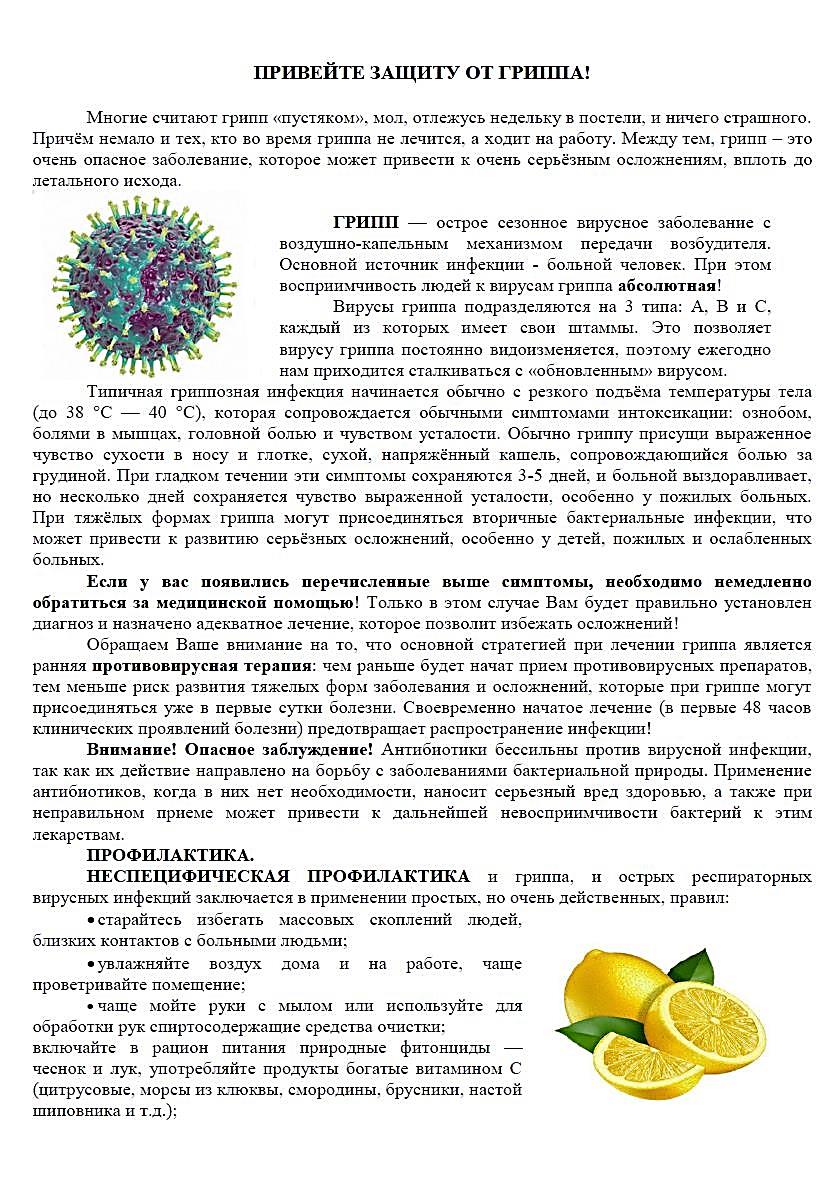 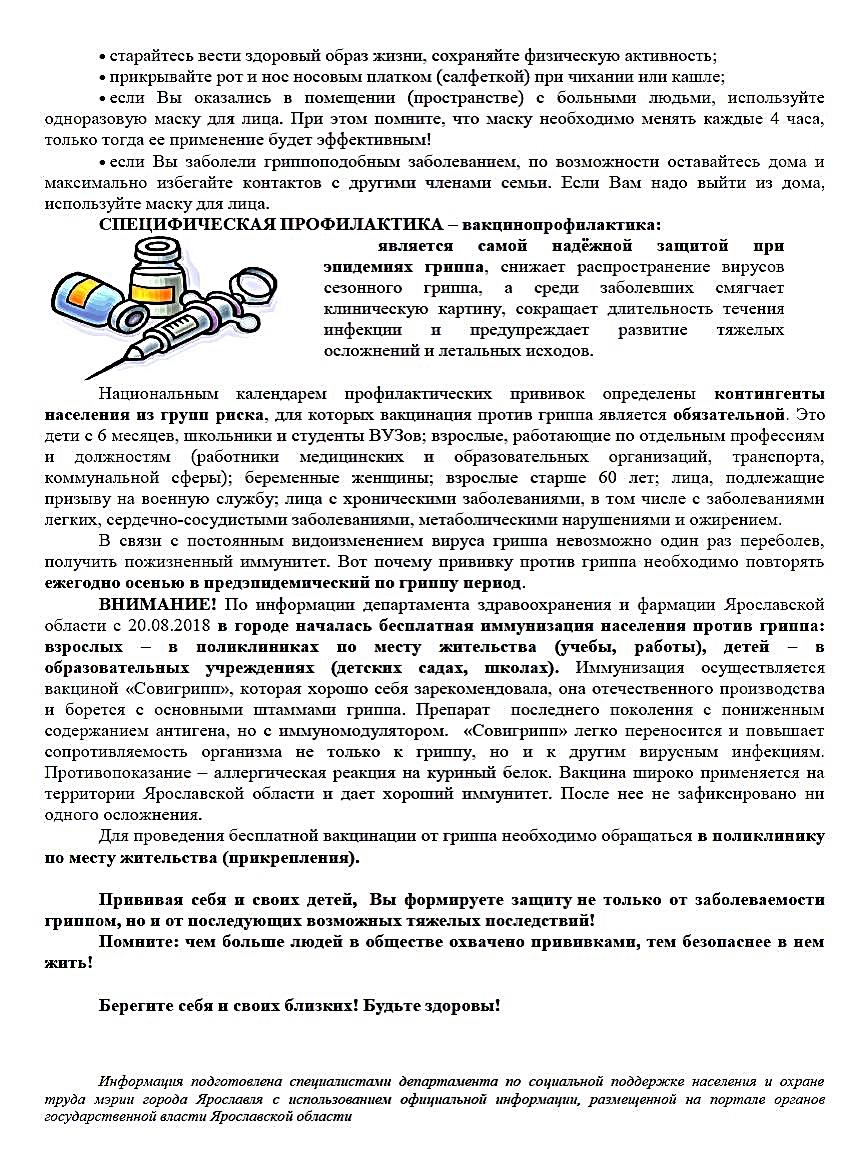 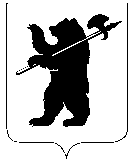 ДЕПАРТАМЕНТ ОБРАЗОВАНИЯМЭРИИ ГОРОДА ЯРОСЛАВЛЯВолжская Набережная, .Ярославль, 150000телефон (4852) 40-51-00, факс (4852) 30-46-73 e-mail: edudep@city-yar.ruОКПО 02119231, ОГРН 1027600685276ИНН/КПП 7604011463/760401001от 12.10.2018 № 01-18/7036на № ________ от______________Руководителям муниципальных образовательных организаций города Ярославля